Aanvraagformulier training 2023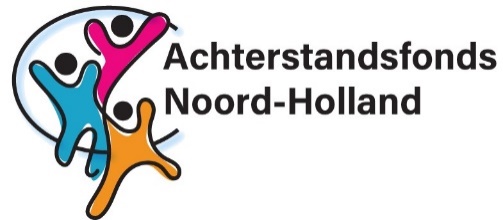 Met dit formulier vraag je vergoeding vanuit het ASF NH voor een training, workshop of scholing aan. Voor welke training wil je de voucher inzetten?  Workshop gezondheidsvaardige organisatie (Pharos)
 Effectief communiceren met mensen met beperkte gezondheidsvaardigheden (Pharos).
 Praktijkcheck – laaggeletterden (Pharos)
 Praktijkcheck – digitale toegankelijkheid in de huisartsenpraktijk (Pharos)
 Cultuurworkshop (Global Talk)
 Engels in de medische wereld (Leerpunt KOEL)
 Een andere training, workshop of scholing.Beantwoord onderstaande vragen alleen als je hierboven hebt aangegeven dat je een andere training wilt doen. Hoe heet de training en welke organisatie geeft deze training? Hoe staat de training in verband met achterstandsproblematiek en huisartsenzorg? Stuur een offerte van de training mee met de aanvraag. 
Het ASF NH zal binnen 2 weken reageren met een bevestiging van de aanvraag. Naam huisartsenpraktijk[team ASF; invullen uit registratieformulier]Naam en functie contactpersoon[team ASF; invullen uit registratieformulier]DatumVoor welk bedrag heeft de praktijk trainingsvouchers volgens het sterrenprincipe?  [team ASF; invullen uit registratieformulier]★★★★	Trainingsvouchers tot €500  ★★★	Trainingsvouchers tot €400  ★★		Trainingsvouchers tot €300  ★		Trainingsvouchers tot €200 Heeft de praktijk al vouchers ingezet in 2023? Ja, ter waarde van … euro. NeeHoeveel medewerkers volgen de training? Doktersassistenten: … Huisartsen: …Praktijkmanagers: …Praktijkondersteuners: …In welke maand verwachten jullie de training te volgen? 